						2019-03-26	Möt våren hos GripsholmVårens alla produkter finns nu lanserade på Gripsholms hemsida. I vår jobbar vi med det skandinaviska ljuset och känsla av asiatisk minimalism. Färgerna går i ljusa toner av aprikos och blått som känns nytt och fräscht.Vi bryr oss om naturen och arbetar allt mer med naturliga material som linne samt att vi strävar efter att ha ekologisk bomull i alla våra produkter.Välkommen in och bli inspirerad!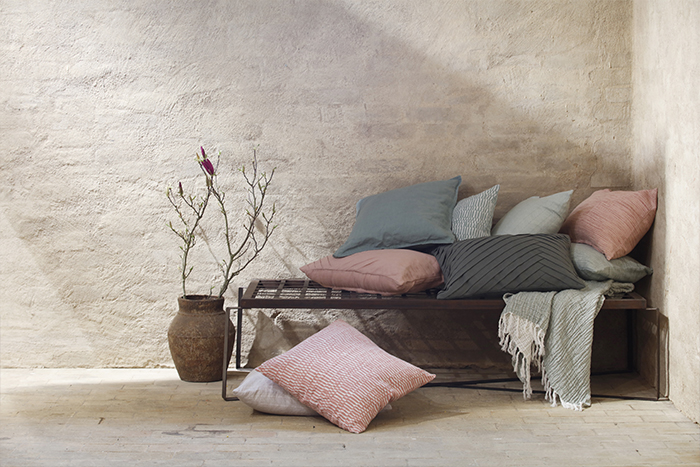 